uzavřené dne 20.11.2017 na akci „ Úprava hráze Máchova jezera ,,částku dle článku VI. Príkazní smlouvy ve výši 89.700,-Kč ( osmdesátdevěttisícsedmsetkorunčeských )Celkem k úhradě:89.700,-KčNejsme plátci DPH .DOZORY STAVEB s.r.o. Ing. Svatopluk HorákFakturu převzal:Počet přílohPodpis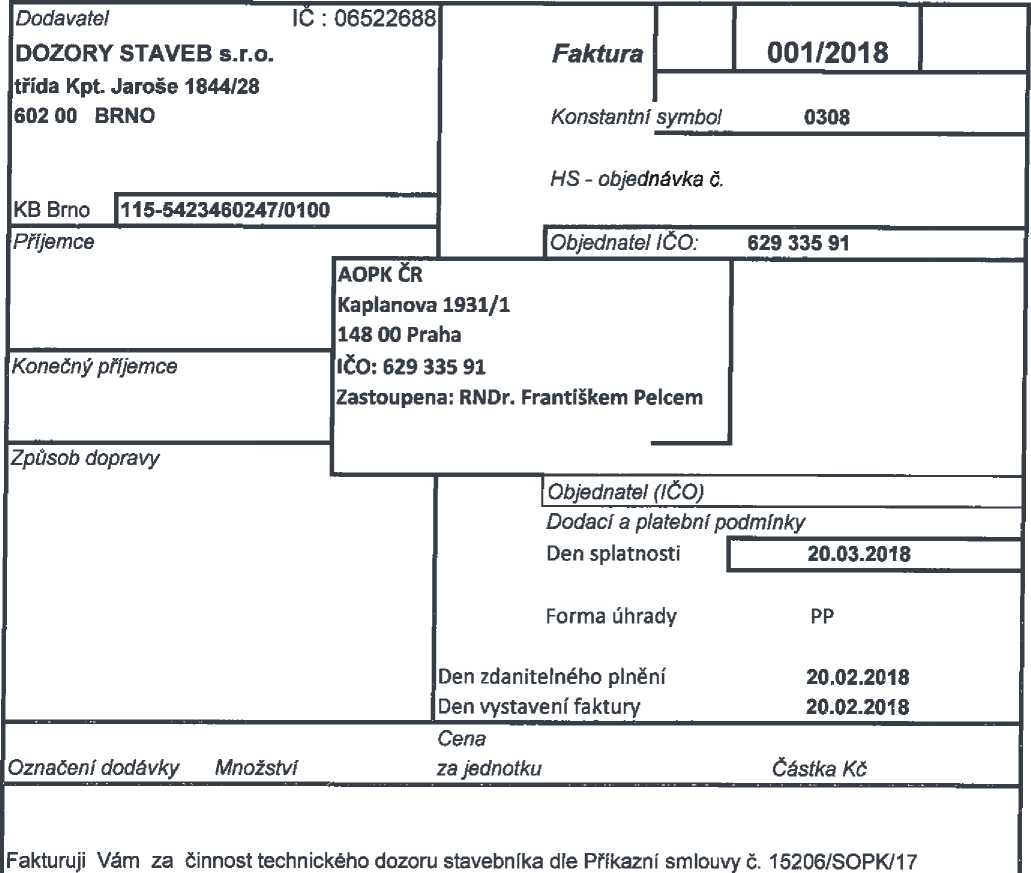 